Boletín #004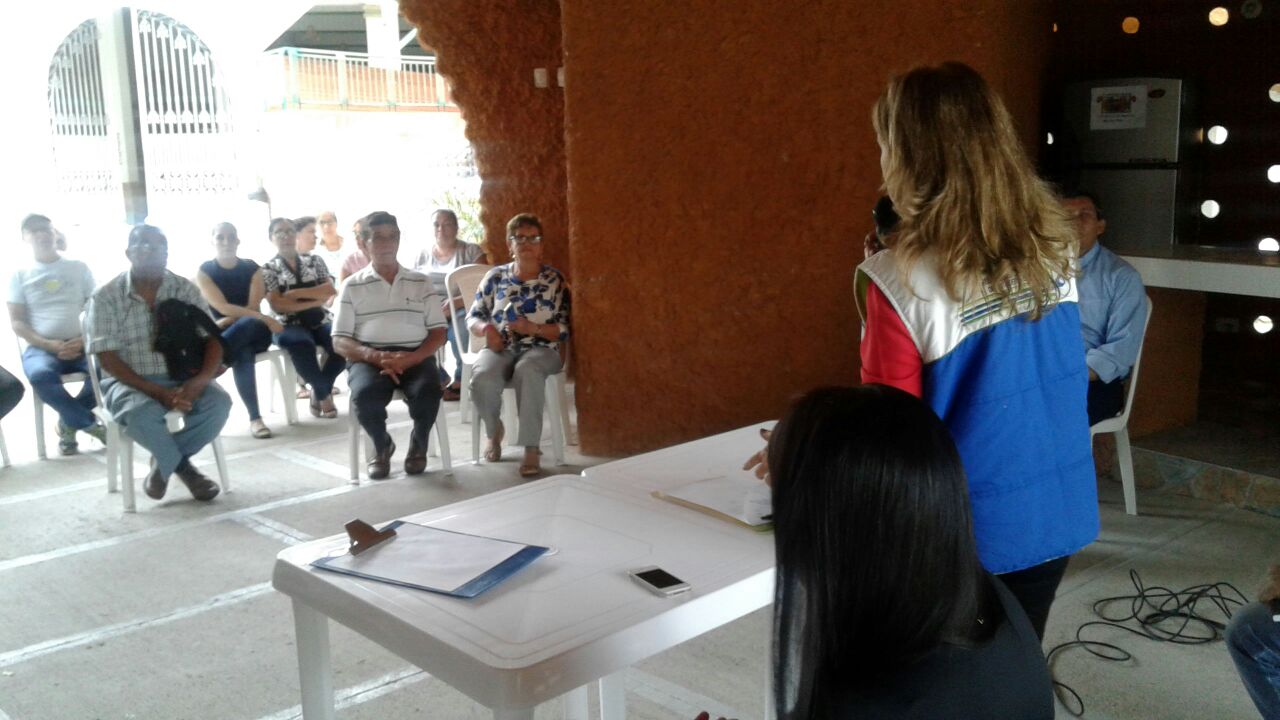 Cambiaremos Redes en Lagos IIBucaramanga, 15 de febrero de 2018.  Personal del área, social, comercial y operativo de alcantarillado, llegó al barrio Lagos I de Floridablanca para socializar con la comunidad la renovación de redes de alcantarillado para la  optimización subsistema Interceptor La Calavera-Río FríoOficina Asesora de Comunicaciones  EMPAS                   Correo:  empascomunicaciones@gmail.com – comunicaciones@empas.gov.coTel: 6059370 ext 109 – 110